الفصل الرابع الابتعاث والتدريبيتضمن هذا الفصل جميع المعلومات التي تخص الابتعاث والتدريب والإنجازات التي تحققت بشأنهانموذج رقم (5): عدد المبتعثين و/الموفدين والمتخرجين للعام الجامعي 1444 هـ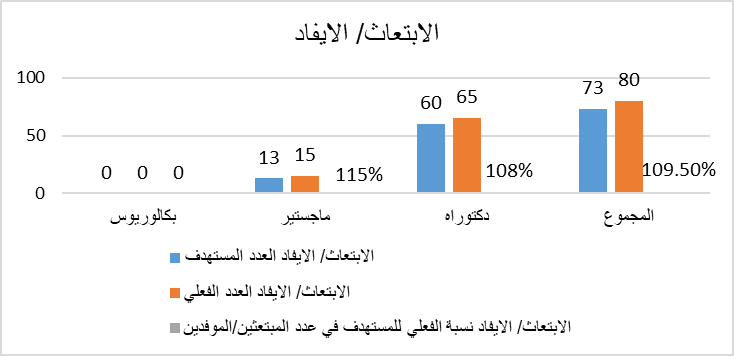 حقق الابتعاث نسبة أعلى من المستهدف حيث بلغ عدد المبتعثين (65) مبتعثاً لدراسة الدكتوراه وهي أعلى من نسبة الفئة المستهدفة ب (108%) مبتعثاً، أما فيما يخص درجة الماجستير فقد تم ابتعاث (15) طالبا في حين كانت الجامعة تستهدف (13) وسبب الزيادة في الأعداد هو رغبة الجامعة في رعاية المتفوقين من طلابها وإيجاد فرص متميزة لهم وتحقيق رؤيتها وسعيها نحو الريادةوفيما يلي تقرير مفصل عن الابتعاث بالجامعة4/1ـ الابتعاث4/1/1 ـ أعداد المبتعثين حسب الحالة والكلية:يتضح من الجدول والشكل أعلاه ما يلي:بلغ إجمالي عدد المبتعثين في عام التقرير ( 568 ) مبتعثاً، موزعين على (  20  ) كلية ، وكانت النسبة الأعلى لتخصصات التربية  بالخرج بنسبة ( 14.96%) بعدد إجمالي ( 85 ) مبتعثاً، و النسبة الأقل فكانت لتخصصات المستشفى الجامعي بنسبة ( 0.35 %) بعدد إجمالي (2) مبتعثين.بلغ عدد المبتعثين الجدد (71) مبتعثاً بنسبة (12.5 %) من إجمالي المبتعثين.بلغ عدد الخريجين العائدين الذين حصلوا على الدرجة (58) خريجاً بنسبة (10.21%) من إجمالي المبتعثين.بلغ عدد العائدين الذين لم يحصلوا على الدرجة (30) معيداً ومحاضراً بنسبة (5.28 %) من إجمالي المبتعثين.4/1/2 ـ أعداد المبتعثين حسب الحالة والتخصص:يتضح من الجدول أعلاه ما يلي:النسبة الأعلى لتوزيع المبتعثين حسب التخصصات: لتخصص علوم الحاسب والمعلوماتية بنسبة (6.16%).4/1/3 أعداد المبتعثين حسب الحالة والدرجة العلمية:يتضح من الجدول أعلاه ما يلي:توزيع أعداد المبتعثين الجدد حسب درجة الابتعاث العلمية: النسبة الأعلى للحصول على درجة الدكتوراه بنسبة (83.27%)4 – أعداد المبتعثين حسب الحالة والجنس:يتضح من الجدول والشكل أعلاه ما يلي:بلغ إجمالي عدد المبتعثين في عام التقرير (568) مبتعثاً، موزعين حسب الجنس، وكانت النسبة الأعلى للذكور بنسبة (50.88%) بعدد إجمالي (289) مبتعثاً، أما نسبة الإناث فكانت (49.12%) بعدد إجمالي (279) مبتعثه من إجمالي المبتعثين.4/1/5 ـ أعداد المبتعثين حسب جهة الابتعاث (داخل المملكة، خارج المملكة):يتضح من الجدول والشكل أعلاه ما يلي:بلغ إجمالي عدد المبتعثين الجدد (71) مبتعثاً في عام التقرير، منهم (40) داخل المملكة بنسبة (56.33%)، و (31) خارج المملكة بنسبة (43.66%).توزيع أعداد المبتعثين الجدد للدراسة خارج المملكة على (3) دول: النسبة الأعلى لبريطانيا بنسبة (26.76%)، تليها أمريكا بنسبة (8.45%)، ثم دولة أستراليا بنسبة (8.45%)4/1/6 ـ أعداد المبتعثين خلال السنوات الخمس الأخيرة حسب الحالة:يتضح من الجدول والشكل أعلاه ما يلي:أشار التقرير إلى ارتفاع في أعداد المبتعثين خلال الخمس سنوات الماضية من (510) مبتعثاً عام 1439-1440هـ إلى عدد (568) في عام التقرير 1444 هـ بنسبة  (11.37%).4/1/7 المعيدون والمحاضرون المبتعثون للخارج والداخل:4/1/8 المؤتمرات والندوات التي شارك فيها أعضاء هيئة التدريس:4/1/9 المؤتمرات والندوات حسب الدولة وأعداد المشاركين:4/2 التدريبنموذج رقم (6): عدد الملتحقين بالبرامج التدريبية للعام المالي: 1444 هــ.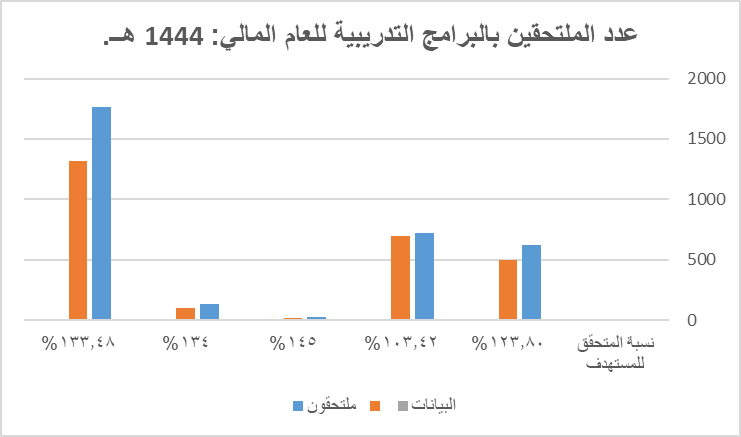 حققت الدورات والبرامج التدريبية نسبة أعلى من المستهدف، حيث بلغ عدد الحاضرين لهذه الدورات (1762) متدريباً وهي أعلى من نسبة الفئة المستهدفة ب (133%)، وذلك بسبب تشجيع الجامعة للهيئة التعليمية والإدارية على حضور البرامج التدريبية سواءً المقدمة من داخل الجامعة أو جهات معتمدة خارجية دولية ومحلية.وفيما يلي تقرير مفصل الدورات والبرامج التدريبية بالجامعة  4/2/1 الدورات والبرامج التدريبية، وعدد المتدربين فيها للعام الجامعي 1444 هـ عدد الدورات وأعداد المتدربين من منسوبي الجامعة خلال العام الجامعي 1444 هـ: عدد البرامج التدريبية الخارجية لمنسوبي الجامعة خلال العام الجامعي 1444 هـ: 4/1/10 أعداد المتدربين من منسوبي الجامعة خلال العام الجامعي 1443هـ)4/1/11 الدورات والبرامج التدريبية والتأهيلية التي نفذتها عمادة التطوير والجودة وعدد المتدربين فيها للعام الدراسي 1444هـ:البياناتالابتعاث/ الايفادالابتعاث/ الايفادالابتعاث/ الايفادالخريجينالخريجينالخريجينالتخصصالبياناتالعدد المستهدفالعدد الفعليالنسبة الفعلية للمستهدف في عدد المبتعثين/الموفدينالعدد المستهدفالعدد الفعليالنسبة الفعلية للمستهدف في عدد الخريجينالتخصصبكالوريوس00000ماجستير1315115% 1012120%دكتوراه 6065108%4042105%المجموع7380109.5%5054108%الكليةحالة المبتعثينحالة المبتعثينحالة المبتعثينحالة المبتعثينالمجموع الكليالمجموع الكليالكليةجددعلى رأس البعثةعائدونعائدونالمجموع الكليالمجموع الكليالكليةجددعلى رأس البعثةخريجونلم يحصلوا على الدرجةالعددالنسبة %الطب 0103013٢.٢٩طب الأسنان 1232127٤.٧٥العلوم الطبية التطبيقية بالخرج3364245٧.٩٢العلوم الطبية التطبيقية بوادي الدواسر00101٠.١٨الصيدلة 2140016٢.٨٢الهندسة بالخرج0165122٣.٨٧الهندسة بوادي الدواسر16007١.٢٣هندسة وعلوم الحاسب بالخرج4225334٥.٩٩إدارة الأعمال بالخرج1315037٦.٥١إدارة الأعمال بحوطة بني تميم5152123٤.٠٥العلوم والدراسات الإنسانية بالخرج10456364١١.٢٧العلوم والدراسات الإنسانية بحوطة بني تميم12335454٩.٥١العلوم والدراسات الإنسانية بالأفلاج2263536٦.٣٤العلوم والدراسات الإنسانية بالسليل4185330٥.٢٨الآداب والعلوم بوادي الدواسر12383457١٠.٠٤التربية بالخرج10657385١٤.٩٦التربية بوادي الدواسر292013٢.٢٩الآداب والفنون التطبيقية بالدلم00000٠.التطبيقية بالخرج20002٠.٣٥المستشفى الجامعي02002٠.٣٥المجموع714095830568100%التخصصحالة المبتعثينحالة المبتعثينحالة المبتعثينحالة المبتعثينالمجموع الكليالمجموع الكليالتخصصجددعلى رأس البعثةعائدونعائدونالمجموع الكليالمجموع الكليالتخصصجددعلى رأس البعثةخريجونلم يحصلوا على الدرجةالعددالنسبة %علوم الحاسب والمعلوماتية42443356.16الادب والنقد والبلاغة32112274.75الترجمة ودراساتها01501162.82الفقه وأصول الفقه61213223.87التفسير والقرآن وعلوم القرآن41102172.99العقيدة والمذاهب المعاصرة41100152.64اللغويات التطبيقية41422223.87الرياضيات التطبيقية1910111.94التفسير والحديث وعلوم الحديث081091.58المحاسبة0811101.76اللغة الإنجليزية2900111.94صعوبات التعلم161081.41إدارة الأعمال150061.06اللغويات250181.41الاستعاضة السنية051061.06جراحة الوجه والفكين وعلوم التشخيص040040.70علم المناعة041161.06الرياضيات2422101.76هندسة الانشاءات140050.88الإحصاء150281.41نظم المعلومات041161.06الرياضيات البحتة142181.41الفيزياء030030.53هندسة الاتصالات والالكترونيات031040.70هندسة البرمجيات231061.06هندسة الحاسب131050.88تغذية انسان230050.88اعاقة فكرية030030.53التخصصحالة المبتعثينحالة المبتعثينحالة المبتعثينحالة المبتعثينالمجموع الكليالمجموع الكليالتخصصجددعلى رأس البعثةعائدونعائدونالمجموع الكليالمجموع الكليالتخصصجددعلى رأس البعثةخريجونلم يحصلوا على الدرجةالعددالنسبة %كيمياء تحليلية130040.70الطفولة المبكرة130150.88الإدارة140050.88التربية الفنية030030.53نظم المعلومات الإدارية031040.70الفيزياء النظرية021030.53كيمياء عضوية020020.35التعليم في مرحلة الطفولة المبكرة020020.35الإدارة المالية020020.35البصريات وتحليل الصور020020.35الدعوة الدراسات الإسلامية020130.53إدارة المشاريع020020.35المحاسبة المالية020020.35دراسات اللغة الثانية020020.35النحو واللغة120140.70التصوير الطبي ( الموجات فوق الصوتية )020020.35الكيمياء021030.53التسويق020020.35جغرافيا020020.35مناهج وطرق تدريس الرياضيات020020.35انظمة القوى الكهربائية والطاقة020020.35الهندسة الكهربائية122161.06علم اللغة التطبيقي021030.53الاحياء الدقيقة الطبية020020.35أشعة الأعصاب010010.18علم احياء الفم010010.18أشعة الفم والوجه و الفكين010010.18الغدد الصماء010010.18التخصصحالة المبتعثينحالة المبتعثينحالة المبتعثينحالة المبتعثينالمجموع الكليالمجموع الكليالتخصصجددعلى رأس البعثةعائدونعائدونالمجموع الكليالمجموع الكليالتخصصجددعلى رأس البعثةخريجونلم يحصلوا على الدرجةالعددالنسبة %العدوى والمناعة010010.18الاستعاضة السنية الرقمية وزراعة الأسنان010010.18علاج الجذور010010.18علم أمراض الفم010010.18أمراض القلب010010.18أمراض القلب للكبار010010.18الرنين المغناطيسي الكيميائي الاكلينيكي010010.18العلاج الطبيعي لأمراض القلب010010.18العلاج الطبيعي والاصابات الرياضية010010.18الطب الوراثي الجزيئي010010.18المحاسبة والإدارة المالية010010.18التمريض والقبالة010010.18اضطرابات نمائية010010.18فيزياء الطاقة الشمسية010010.18الاحياء الدقيقة031040.70التصوير الطبي-تقنية تصوير الأعصاب010010.18الهندسة الطبية الحيوية010010.18الجوامد010010.18النحو والصرف010010.18تصوير الأعصاب010010.18علوم وهندسة مواد (خلايا شمسية)010010.18التصوير الطبي بالموجات الصوتية010010.18علوم الامراض السرطانية010010.18طب الامراض الصدرية للأطفال010010.18العلوم الاشعاعية -تقنية التصوير بالرنين المغناطيسي010010.18علم امراض ونقل الدم011020.35الادارة010010.18إدارة التمريض020020.35التخصصحالة المبتعثينحالة المبتعثينحالة المبتعثينحالة المبتعثينالمجموع الكليالمجموع الكليالتخصصجددعلى رأس البعثةعائدونعائدونالمجموع الكليالمجموع الكليالتخصصجددعلى رأس البعثةخريجونلم يحصلوا على الدرجةالعددالنسبة %علم النبات021030.53علاج طبيعي011020.35علوم حيوية010010.18فسيولوجي نبات010010.18علوم التأهيل010010.18الفيروسات010010.18الحساسات الطبية الكهروكيميائية010010.18بيولوجيا النبات020020.35الخلية والبيولوجيا الجزيئية010010.18التأهيل الصحي لأمراض القلب والتنفس010010.18طب المجتمع والصحة العامة010010.18علم الحيوان010010.18علم وظائف الأعضاء010010.18الاشعة المقطعية010010.18حركية الدواء الاكلينيكية010010.18العلوم الاشعاعية -تقنية التصوير بالرنين المغناطيسي020020.35ملابس ونسيح212050.88علم امراض ونقل الدم010010.18علاج طبيعي010010.18تقنيات التعليم010010.18الهندسة الكهربائية والحاسبات010010.18اللغويات الإنجليزية010010.18علوم حيوية010010.18اتصالات010010.18هندسة كهربائية - أنظمة طاقة010010.18التخصصحالة المبتعثينحالة المبتعثينحالة المبتعثينحالة المبتعثينالمجموع الكليالمجموع الكليالتخصصجددعلى رأس البعثةعائدونعائدونالمجموع الكليالمجموع الكليالتخصصجددعلى رأس البعثةخريجونلم يحصلوا على الدرجةالعددالنسبة %الهندسة الميكانيكية010010.18لغويات010010.18التوجيه والارشاد النفسي010010.18الكيمياء غير العضوية010010.18فسيولوجي نبات010010.18علوم التأهيل010010.18الفيروسات010010.18الحساسات الطبية الكهروكيميائية010010.18علم النفس الاجتماعي وتقويم الشخصية010010.18تعليم المرشد النفسي010010.18المناهج والوسائل التعليمية112040.70قانون دولي010010.18اقتصاد مالي011020.35علوم المعلومات الالكترونية010010.18المراجعة010010.18الخلية والبيولوجيا الجزيئية010010.18التأهيل الصحي لأمراض القلب والتنفس010010.18الهندسي الميكانيكي010010.18حرارة010010.18طب المجتمع والصحة العامة010010.18هندسة الجيوتقنية010010.18علم الحيوان010010.18علم وظائف الأعضاء010010.18الاشعة المقطعية010010.18هندسة كهربائية - معالجة الإشارات010010.18هندسة احتراق010010.18التخصصحالة المبتعثينحالة المبتعثينحالة المبتعثينحالة المبتعثينالمجموع الكليالمجموع الكليالتخصصجددعلى رأس البعثةعائدونعائدونالمجموع الكليالمجموع الكليالتخصصجددعلى رأس البعثةخريجونلم يحصلوا على الدرجةالعددالنسبة %هندسة العمليات وسلاسل الامداد010010.18المحاسبة الادارية010010.18العوامل الإنسانية010010.18طب الأسنان التحفظي والتجميلي010010.18الهندسة الصناعية011020.35موارد بشرية120030.53علم الصوتيات010010.18علاج الجذور وعصب الأسنان010010.18طب الباطنة010010.18القانون المدني011020.35قانون المرافعات010010.18المادة المكثفة010010.18حوسبة010010.18علاج الأسنان التحفظي010010.18لغويات تطبيقية لغير الناطقين بها010010.18النمذجة الرياضية010010.18معادلات تفاضلية010010.18طب اسنان الأطفال010010.18طب الطوارئ010010.18تمريض صحة البالغين010010.18علم الصيدلانيات010010.18العلوم الصيدلانية010010.18علم الأدوية010010.18الصحية الانتقالية والمتعلقة بدراسات سرطان القولون010010.18فحص العوائق لعلاج مرض الانسداد الرئوي المزمن010010.18ممارسة صيدلة وأنظمة010010.18المنتجات الطبيعية وكيمياء العقاقير110020.35كيمياء النواتج الطبيعية010010.18التخصصحالة المبتعثينحالة المبتعثينحالة المبتعثينحالة المبتعثينالمجموع الكليالمجموع الكليالتخصصجددعلى رأس البعثةعائدونعائدونالمجموع الكليالمجموع الكليالتخصصجددعلى رأس البعثةخريجونلم يحصلوا على الدرجةالعددالنسبة %كيمياء فيزيائية220040.70القانون010010.18التخلف العقلي010010.18علوم طب الأسنان010010.18المعلوماتية010010.18العلوم الصحية والتأهيل010010.18تقنية النانو010010.18اعاقة سمعية011020.35التوحد والاضطرابات السلوكية010010.18طب الأسنان السريري - طب الفم010010.18طب الأورام010010.18الأدب الإنجليزي والدراسات الأدبية 123061.06تمريض الصحة النفسية110020.35طب أسنان المجتمع111030.53التوحد وتحليل السلوك التطبيقي010010.18تقويم الأسنان010010.18الرنين المغناطيسي110020.35الاضطرابات السلوكية والانفعالية021030.53امراض وجراحة اللثة010010.18طب الأشعة التشخيصية010010.18التصوير العصبي الادراكي باستخدام الرنين المغناطيسي الوظيفي010010.18تقنية النانو في الميكانيكا الحيوية010010.18استخدام الذكاء الاصطناعي في التطبيقات الطبية010010.18الحساسات الطبية010010.18الفلسفة في التربية200020.35المالية203050.88علم المواد001010.18التخصصحالة المبتعثينحالة المبتعثينحالة المبتعثينحالة المبتعثينالمجموع الكليالمجموع الكليالتخصصجددعلى رأس البعثةعائدونعائدونالمجموع الكليالمجموع الكليالتخصصجددعلى رأس البعثةخريجونلم يحصلوا على الدرجةالعددالنسبة %التربية وأصول التربية200130.53اللسانيات التطبيقية والتواصل بين الثقافات100010.18الطفولة المبكرة للأطفال ذوي الإعاقة100010.18إدارة الأعمال والمحاسبة100010.18الصيدلة الإكلينيكية100010.18الكيمياء الحيوية101130.53علم النفس الإرشادي100010.18الإدارة والتخطيط التربوي100010.18صحة الأسنان العامة000110.18الوراثة الطبية000110.18الهندسة المدنية001010.18الأجهزة الطبية001010.18جراحة القولون والمستقيم001010.18جراحة الكلى002020.35المراجعة الداخلية001010.18الفيزياء التطبيقية001010.18التربية الخاصة001010.18المجموع714095830568100%الدرجة العلميةحالة المبتعثينحالة المبتعثينحالة المبتعثينحالة المبتعثينالمجموع الكليالمجموع الكليالدرجة العلميةجددعلى رأس البعثةعائدونعائدونالمجموع الكليالمجموع الكليالدرجة العلميةجددعلى رأس البعثةخريجونلم يحصلوا على الدرجةالعددالنسبة%دكتوراه65347412047383.27زمالة081091.58ماجستير53413106210.92أخرى12030244.23المجموع714095830568100%الجنسحالة المبتعثينحالة المبتعثينحالة المبتعثينحالة المبتعثينالمجموعالمجموعالجنسجددعلى رأس البعثةعائدونعائدونالمجموعالمجموعالجنسجددعلى رأس البعثةخريجونلم يحصلوا على الدرجةالعددالنسبة%ذكر26209391528950.88أنثى45200191527949.12المجموع714095830568100%حالة المبتعثينداخليخارجيخارجيخارجيخارجيخارجيخارجيخارجيخارجيخارجيخارجيخارجيحالة المبتعثينداخليأمريكابريطانياكنداالمانياايرلندااستراليافرنسابلجيكاماليزياالسويداليابانالإجماليجدد4061900060000071على رأس البعثة135881437122911110409خريجون16122300070000058عائدون لم يحصلوا على الدرجة146900000000130المجموع2051121947124211111568حالة المبتعثينحالة المبتعثينحالة المبتعثينحالة المبتعثينحالة المبتعثينالمجموعالعامجددعلى رأس البعثةعائدونعائدونالمجموعالعامجددعلى رأس البعثةخريجونلم يحصلوا على الدرجةالمجموع1439-1440هـ1238181365101441هـ15633269215781442هـ8538861205541443هـ9038342295441444هـ714095830568جهة الابتعاثوضعالدرجة المبتعث لهاالدرجة المبتعث لهاالدرجة المبتعث لهاالدرجة المبتعث لهاالدرجة المبتعث لهاجهة الابتعاثالمبتعثينالماجستيرالدكتوراهزمالةأخرى (لغة)المجموعالمجموعالمبتعثون للخارجالجدد228013131المبتعثون للخارجالمقيدون172291216274274المبتعثون للخارجالخريجون731134242المبتعثون في الداخلالجدد337004040المبتعثون في الداخلالمقيدون1212120135135المبتعثون في الداخلالخريجون610001616الإجماليالجدد565017171الإجماليالمقيدون293501416409409الإجماليالخريجون1341135858عنوان المؤتمر – الندوةعدد المشاركينمكان الانعقادمؤتمر هاواي الدولي للتعليم1أمريكامؤتمر ومعرض دبي الدولي للصيدلة والتكنولوجيا - دوفات1الإمارات العربية المتحدةالتقنيات المتقدمة في علاج مرض السكري1ألمانياالمؤتمر السنوي للمجلس الأمريكي للتربية الخاصة الريفية1أمريكامؤتمر هاواي الدولي الثاني في اللغة الإنجليزية والدراسات الأدبية 20232أمريكاالمؤتمر الأوربي لتكنولوجيا التعليم المتقدمة1بريطانياجمعية علم السموم1أمريكا24th International Academic Conference on Economic and Social Development1روسيامؤتمر جمعية الأطفال الاستثنائيين1أمريكاInternational Conference on Frailty and Sarcopenia Research 20232فرنساالمؤتمر الوطني للتقنية الحيوية2أمريكاEnergy Harvesting and Storage: Materials, Devices, and Applications XIII1أمريكاالمؤتمر الدولي العالمي للجمعية الدولية للنمذجة البيئية 2023:النماذج البيئية لحلول الغد1كنداWorld Confederation for Physical Therapy1الإمارات العربية المتحدةالمؤتمر الدولي التاسع عشر لعلم الأدوية1اسكتلنداCharing Cross (CX) International Symposium1بريطانيامستقبل التربية والتعليم والعلوم الإنسانية والشرعية في عالم متغير2صربيا(International Society for Pharmaco economics and Outcomes Research1أمريكاالمؤتمر السنوي للجمعية الأمريكية للمناعة1أمريكاWorld Environmental and Water Resources Congress20231أمريكاThe 17th International Society of Physical and Rehabilitation Medicine World Congress1كولمبيامؤتمر جامعة هاواي 2023 في التعليم1أمريكاEuropean Symposium on organic Chemistry (ESOC 20231بلجيكا27th International symposium: Synthesis in organic chemistry1بريطانياIEEE International Conference on Computer Communications1أمريكاالمؤتمر الدولي لعلوم المواد وعلوم النانو1أسبانيا17th Annual InternationaI Conference on Statistics1اليونانThe 10th International Conference on Artificial Intelligence(ICOAI 20231فرنسا18th International Pragmatlcs Conference (lPrA20231بلجيكاHawaii University International Conferences 20231أمريكاThird world Non-Communicable Diseases1كنداالمؤتمر الدولي الرابع عشر للشبكات الشاملة والمستقبلية 2023)1فرنساth17 Sustainability Energy on Conference International2أمريكاGeo- Risk 20231أمريكاThe 45th Annual International Conference of the IEEE Engineering in Medicine and Biology Society1أستراليا7th International Conference on Ltnguistlcs and Literature (lCtL2023)1النمساInternational Conference on Dental Science & Advanced Dentistry1أمريكاAAED"s48th ANNUALMEETING1أمريكاEuropean Human Genetics Conference1بريطانيا(KOREADERMA20231كوريا الجنوبيةThe ISPGR World Congress20231أسترالياProtein and peptide Conference1هولنداالمؤتمر الأوربي الحادي عشر للتعليم3بريطانياالجمعية الأمريكية لكليات الصيدلة1أمريكاThe 45th Annual International Conference of the IEEE Engineering in Medicine and Biology Society1أسترالياالمؤتمر الدولي الثامن لمعامل التأثير العربي1الأردنInternational Conference on Business Management and Humanities ICBEMH 20221بريطانيا80TH FIP WORLD CONGRESS OF PHARMACY AND PHARMACEUTICAL SCIENCES FIP 20221أسبانياالتغيرات المناخية وتحديات التنمية المستدامة والبحوث الحالية في الزراعة والغذاء والإنتاج الحيواني1مصرNorth American Power Symposium1أمريكاالمؤتمر السنوي للجمعية المهنية لاقتصاديات الصحة ومخرجاتها1النمسا2022 ASHP Midyear Clinical Meeting and Exhibition2أمريكاالمؤتمر السنوي للجمعية البريطانية للمناعة1بريطانياالمؤتمر العربي الدولي العاشر لضمان جودة التعليم العالي1الأردنمؤتمر هاواي الدولي للتعليم)1أمريكاThe Transportation Research Board (TRB) 102nd Annual Meeting1أمريكاThird world (30th international Conference on Systems Engineering (ICSEng 2023)1أمريكاThe 39th international Conference on pharmacoepidemiology and Therapeutic Risk management1كنداCLD 45th International Conference on Learning Disabilities1أمريكاISEH 52ND ANNUAL SCIENTIFIC MEETING1أمريكا6th European Conference on Industrial & Operations Management1البرتغالمالدولةعدد المشاركين1أمريكا292بريطانيا93فرنسا44كندا35استراليا36النمسا27اسبانيا28الإمارات العربية المتحدة29بلجيكا210الأردن211صربيا212اليونان113البرتغال114كولومبيا115مصر116هولندا117كوريا الجنوبية118اسكتلندا119روسيا120ألمانيا1المجموعالمجموع69ملتحقونملتحقونالبياناتنسبة المتحقق للمستهدفالمتحققالمستهدفالبيانات%123.8619500الدورات الإدارية:%103.42724700الدورات المهنية:%1452920الدورات الفنية:%134134100أخرى:%133.4817621320المجموع:مكان الدورةعدد الدوراتعدد المتدربينالرياض1351341المنطقة الشرقية48106منطقة عسير2132منطقة مكة المكرمة52138 الحلقات التطبيقية1544المجموع2711661البرنامج التدريبيجهة التدريبمكان الانعقادالمتدربينالمتدربينالبرنامج التدريبيجهة التدريبمكان الانعقادالعددالنسبة %الأساليب الحديثة في الموارد البشريةمعهد الإدارة العامةدبي98.91إدارة المكاتب والسكرتاريامعهد ايناردبي65.94إعادة هندسة العمليات الإداريةمعهد الإدارة العامةالبحرين1413.86إدارة الجودة الشاملةمعهد الإدارة العامةالبحرين1716.83الابداع والإداريمعهد الإدارة العامةدبي1615.84التميز المؤسسيمعهد الإدارة العامةدبي2322.77مؤشرات الأداء وتطوير الإجراءاتمعهد البورد الأوربيلندن109.90الحوكمة في القيادة الاستراتيجيةمعهد كفاءات فرنسا10.99الحوكمة في القيادة الاستراتيجيةمعهد البورد الأوربيلندن10.99أساليب الحديثة في إدارة الشؤون القانونية  معهد البورد الأوربيلندن10.99مؤشرات الأداء وتطوير الإجراءات لإنجاز الاعمالمعهد البورد الأوربيلندن10.99إدارة التغيير والتحول الاستراتيجيمعهد البورد الأوربيلندن10.99تنمية الجدارات الإدارية والإشرافيةمعهد البورد الأوربيلندن10.99مكان الدورةعدد الدوراتعدد المتدربينداخل المملكة2711661خارج المملكة13101مجموع2841762مأسماء الدورة والبرنامج التدريبيالفئة المستهدفة، طلاب الجامعة، أعضاء هيئة التدريس، الموظفونموقع انعقاد الدورة أو البرنامج، داخل المملكة/ خارج المملكةعدد المتدربينعدد المتدربينالإجماليمأسماء الدورة والبرنامج التدريبيالفئة المستهدفة، طلاب الجامعة، أعضاء هيئة التدريس، الموظفونموقع انعقاد الدورة أو البرنامج، داخل المملكة/ خارج المملكةذكورإناثالإجمالي1برنامج تهيئة أعضاء هيئة التدريس الجددأعضاء هيئة التدريسداخل المملكة106491552لقاء تعريفي بمنصة لينكدان التعليميةأعضاء هيئة التدريسداخل المملكة86731593توصيف المقرر طبقاً لنموذج المركز الوطني للتقويم والاعتماد الاكاديمي 2022أعضاء هيئة التدريسداخل المملكة3327604تقــرير المقـــرر طبقاً لنموذج المركز الوطني للتقويم والاعتماد الأكاديمي 2022 أعضاء هيئة التدريسداخل المملكة2514395توصيف وتقرير برنامج أكاديمي طبقا لنموذج للمركز الوطني للتقويم والاعتماد الأكاديمي 2022أعضاء هيئة التدريسداخل المملكة1481032516نواتج التعلم: البناء والقياسأعضاء هيئة التدريسداخل المملكة2117387كتابة تقرير مؤشرات الأداء الرئيسية للبرامجأعضاء هيئة التدريسداخل المملكة56118مؤشرات الأداءأعضاء هيئة التدريسداخل المملكة46109تقرير الدراسة الذاتية للبرنامج وفقا للإصدار الحديث للمركز الوطني 2022أعضاء هيئة التدريسداخل المملكة461010إعداد الدراسة الذاتية للاعتماد الأكاديمي المعيار الثانيأعضاء هيئة التدريسداخل المملكة861411إعداد الدراسة الذاتية للاعتماد الاكاديمي المعيار الثالث ( الطلاب)أعضاء هيئة التدريسداخل المملكة36912إعداد الدراسة الذاتية للاعتماد الأكاديمي المعيار الرابع (هيئة التدريس) -المعيار الخامس (مصادر التعلم والمرافق والتجهيزات)أعضاء هيئة التدريسداخل المملكة459